PERSONAL INFORMATION SECTIONEDUCATIONAL INFORMATION SECTION:   EMPLOYMENT INFORMATION SECTION: FINANCIAL ASSISTANCE InformationAUTHORIZATION FOR RELEASE OF INFORMATIONGHC staff adheres to Family Educational Rights and Privacy Act (FERPA) regulations regarding the privacy of student information. The information you give us is confidential. Your signature certifies that the information you provided is to the best of your knowledge. It also authorizes GHC staff to share information. Student Signature: ___                              Date: (Virtual signature) By checking this box, I agree that I have reviewed and complete this IEP with the student. Potential Additional informationAbility To Benefit ATB is for students who have not completed a High School credential (GED or Diploma) but would like to have access to financial aid and are academically ready to take non-high school classes. In addition to participating in an eligible career pathway program, students can become eligible for ATB by passing an approved test or successfully completing six college level credits. ATB allows a student to work on completing high school while receiving financial aid and moving forward on a career path. Would you like to be considered for this program? Do you already know about this program?              For Office Use Only
Date of Receipt of Application: __________________________ Notes:____________________________________________________________________________________________________________________________________________________________________________________________________________________________________________________________________________Continuous Non-Discrimination NoticeGrays Harbor College does not discriminate on the basis of race, color, national origin, sex, disability, sexual orientation, creed, religion, marital status, veteran status, genetics, or age in its programs, activities, and employment. The following person has been designated to handle inquiries regarding the non-discrimination policies:Legal Last Name:                                                          Legal Last Name:                                                          Legal Last Name:                                                          Legal First Name:Legal First Name:Legal First Name:Legal First Name:Legal First Name:Legal First Name:Legal First Name:Preferred Name:                                                            Preferred Name:                                                            Preferred Name:                                                            Student ID #:Student ID #:Student ID #:Student ID #:Mailing Address: Mailing Address: Mailing Address: (Number & Street)(Number & Street)(Number & Street)(Number & Street)(Number & Street)(Number & Street)(Number & Street)(Number & Street)(Number & Street)(Number & Street)(Number & Street)(Number & Street)(Number & Street)(Number & Street)(Number & Street)(Number & Street)(Number & Street)(Number & Street)(Number & Street)(Number & Street)(Number & Street)(Number & Street)(Number & Street)(Number & Street)City:State:Zip:Zip:Zip:Phone:	                                                                               Phone:	                                                                               Date of Birth:Date of Birth:Date of Birth:Date of Birth:Email*:                                                                               Email*:                                                                               Are you a veteran?                  Are you a veteran?                  Are you a veteran?                  Are you a veteran?                  Are you a veteran?                  Are you a veteran?                  Are you a veteran?                  Yes  Yes  Yes  NoNoNoHave you been a Washington State resident for at least one year?                Have you been a Washington State resident for at least one year?                Have you been a Washington State resident for at least one year?                Have you been a Washington State resident for at least one year?                Have you been a Washington State resident for at least one year?                Have you been a Washington State resident for at least one year?                Have you been a Washington State resident for at least one year?                Have you been a Washington State resident for at least one year?                Have you been a Washington State resident for at least one year?                Have you been a Washington State resident for at least one year?                Have you been a Washington State resident for at least one year?                Have you been a Washington State resident for at least one year?                Have you been a Washington State resident for at least one year?                Have you been a Washington State resident for at least one year?                Yes  Yes  Yes  NoNoNoAre you currently receiving services from any of the following? Please check all that apply: Are you currently receiving services from any of the following? Please check all that apply: Are you currently receiving services from any of the following? Please check all that apply: Are you currently receiving services from any of the following? Please check all that apply: Are you currently receiving services from any of the following? Please check all that apply: Are you currently receiving services from any of the following? Please check all that apply: Are you currently receiving services from any of the following? Please check all that apply: Are you currently receiving services from any of the following? Please check all that apply: Are you currently receiving services from any of the following? Please check all that apply: Are you currently receiving services from any of the following? Please check all that apply: Are you currently receiving services from any of the following? Please check all that apply: Are you currently receiving services from any of the following? Please check all that apply: Are you currently receiving services from any of the following? Please check all that apply: Are you currently receiving services from any of the following? Please check all that apply: Are you currently receiving services from any of the following? Please check all that apply: Are you currently receiving services from any of the following? Please check all that apply: Are you currently receiving services from any of the following? Please check all that apply: Are you currently receiving services from any of the following? Please check all that apply: Are you currently receiving services from any of the following? Please check all that apply: Are you currently receiving services from any of the following? Please check all that apply: Are you currently receiving services from any of the following? Please check all that apply: Are you currently receiving services from any of the following? Please check all that apply: Are you currently receiving services from any of the following? Please check all that apply: Are you currently receiving services from any of the following? Please check all that apply: TANF                   	    Basic Food AssistanceUnemploymentUnemploymentUnemploymentUnemploymentSSISSISSISSISSIN/AN/AN/AN/AAre you seeking an Early Achievers Grant to pursue an Early Childhood Education certification to maintain your current employment?                                                                                Yes                     No      Are you seeking an Early Achievers Grant to pursue an Early Childhood Education certification to maintain your current employment?                                                                                Yes                     No      Are you seeking an Early Achievers Grant to pursue an Early Childhood Education certification to maintain your current employment?                                                                                Yes                     No      Are you seeking an Early Achievers Grant to pursue an Early Childhood Education certification to maintain your current employment?                                                                                Yes                     No      Are you seeking an Early Achievers Grant to pursue an Early Childhood Education certification to maintain your current employment?                                                                                Yes                     No      Are you seeking an Early Achievers Grant to pursue an Early Childhood Education certification to maintain your current employment?                                                                                Yes                     No      Are you seeking an Early Achievers Grant to pursue an Early Childhood Education certification to maintain your current employment?                                                                                Yes                     No      Are you seeking an Early Achievers Grant to pursue an Early Childhood Education certification to maintain your current employment?                                                                                Yes                     No      Are you seeking an Early Achievers Grant to pursue an Early Childhood Education certification to maintain your current employment?                                                                                Yes                     No      Are you seeking an Early Achievers Grant to pursue an Early Childhood Education certification to maintain your current employment?                                                                                Yes                     No      Are you seeking an Early Achievers Grant to pursue an Early Childhood Education certification to maintain your current employment?                                                                                Yes                     No      Are you seeking an Early Achievers Grant to pursue an Early Childhood Education certification to maintain your current employment?                                                                                Yes                     No      Are you seeking an Early Achievers Grant to pursue an Early Childhood Education certification to maintain your current employment?                                                                                Yes                     No      Are you seeking an Early Achievers Grant to pursue an Early Childhood Education certification to maintain your current employment?                                                                                Yes                     No      Are you seeking an Early Achievers Grant to pursue an Early Childhood Education certification to maintain your current employment?                                                                                Yes                     No      Are you seeking an Early Achievers Grant to pursue an Early Childhood Education certification to maintain your current employment?                                                                                Yes                     No      Are you seeking an Early Achievers Grant to pursue an Early Childhood Education certification to maintain your current employment?                                                                                Yes                     No      Are you seeking an Early Achievers Grant to pursue an Early Childhood Education certification to maintain your current employment?                                                                                Yes                     No      Are you seeking an Early Achievers Grant to pursue an Early Childhood Education certification to maintain your current employment?                                                                                Yes                     No      Are you seeking an Early Achievers Grant to pursue an Early Childhood Education certification to maintain your current employment?                                                                                Yes                     No      Are you seeking an Early Achievers Grant to pursue an Early Childhood Education certification to maintain your current employment?                                                                                Yes                     No      Are you seeking an Early Achievers Grant to pursue an Early Childhood Education certification to maintain your current employment?                                                                                Yes                     No      Are you seeking an Early Achievers Grant to pursue an Early Childhood Education certification to maintain your current employment?                                                                                Yes                     No      Total monthly household income:  Total monthly household income:  Total monthly household income:  Total monthly household income:  Total monthly household income:  $$$$$Number of Persons in Household:Number of Persons in Household:Number of Persons in Household:Number of Persons in Household:Number of Persons in Household:Number of Persons in Household:Number of Persons in Household:Number of Persons in Household:Number of Persons in Household:Number of Persons in Household:Persons in Household200% Poverty Guidelines Annual200% Poverty GuidelinesMonthly1$24,980 $2,082 2$33,820 $2,818 3$42,660 $3,555 4$51,500 $4,292 5$60,340 $5,028 6$69,180 $5,765 7$78,020 $6,502 8$86,860 $7,238 Add 4,320 each person over 8Please select which certificate, degree or pre-college program you are pursuing at GHC. Please select which certificate, degree or pre-college program you are pursuing at GHC. Please select which certificate, degree or pre-college program you are pursuing at GHC. Please select which certificate, degree or pre-college program you are pursuing at GHC. Please select which certificate, degree or pre-college program you are pursuing at GHC. Please select which certificate, degree or pre-college program you are pursuing at GHC. Please select which certificate, degree or pre-college program you are pursuing at GHC. Chose Program Here: (Bachelor’s Worker Retraining Only)What is your anticipated start Quarter? 	               What is your anticipated end date?           Month/Year           Month/Year           Month/Year           Month/Year           Month/Year           Month/YearAre you a currently a registered GHC student?				Are you a currently a registered GHC student?				Are you a currently a registered GHC student?				YesNoHave you completed a college degree or certificate?    		Have you completed a college degree or certificate?    		Have you completed a college degree or certificate?    		YesNoCollege degree or certification(s) obtainedCollege degree or certification(s) obtainedCurrent Employment:	Part-timePart-timeFull-Time Full-Time NoneNoneCurrent Employer:  Hours per week:                                      Hours per week:                                      Wage per hour:Wage per hour:$$$$$Employer of last job held Employer of last job held Position:Position:Have you received unemployment benefits within the last 48 months?Have you received unemployment benefits within the last 48 months?Have you received unemployment benefits within the last 48 months?Have you received unemployment benefits within the last 48 months?Have you received unemployment benefits within the last 48 months?Have you received unemployment benefits within the last 48 months?YesNoNoHave you been terminated, laid off, or received “notice of termination or layoff” and are unlikely to return to your usual occupation/industry?Have you been terminated, laid off, or received “notice of termination or layoff” and are unlikely to return to your usual occupation/industry?Have you been terminated, laid off, or received “notice of termination or layoff” and are unlikely to return to your usual occupation/industry?Have you been terminated, laid off, or received “notice of termination or layoff” and are unlikely to return to your usual occupation/industry?Have you been terminated, laid off, or received “notice of termination or layoff” and are unlikely to return to your usual occupation/industry?Have you been terminated, laid off, or received “notice of termination or layoff” and are unlikely to return to your usual occupation/industry?YesNoNoWere you self-employed within the last 24 months? 	Were you self-employed within the last 24 months? 	Were you self-employed within the last 24 months? 	Were you self-employed within the last 24 months? 	Were you self-employed within the last 24 months? 	Were you self-employed within the last 24 months? 	YesNoNoHave you applied for Financial Aid?  			      	 Yes  No   Which of the following is most likely to prevent you from being successful at school: Please check all that apply: Which of the following is most likely to prevent you from being successful at school: Please check all that apply: Which of the following is most likely to prevent you from being successful at school: Please check all that apply: Which of the following is most likely to prevent you from being successful at school: Please check all that apply: Which of the following is most likely to prevent you from being successful at school: Please check all that apply: Lack of tuition funding		Lack of textbooks          Lack of Childcare        Lack of Housing 			    	Lack of tuition funding		Lack of textbooks          Lack of Childcare        Lack of Housing 			    	Lack of tuition funding		Lack of textbooks          Lack of Childcare        Lack of Housing 			    	Lack of tuition funding		Lack of textbooks          Lack of Childcare        Lack of Housing 			    	Lack of tuition funding		Lack of textbooks          Lack of Childcare        Lack of Housing 			    	Please tell us about why you are seeking our support at this time: Please tell us about why you are seeking our support at this time: Please tell us about why you are seeking our support at this time: Please tell us about why you are seeking our support at this time: Please tell us about why you are seeking our support at this time: PLEASE READ THIS SECTION CAREFULLY: 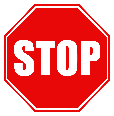 If you cannot answer yes to the following questions you DO NOT need to sign below. You MUST answer YES to all the following questions before signing this area. Have you been providing unpaid services to family member(s) in the home?                            Yes Are you a dependent on the income of another family member but no longer supported                          by that income?                                                                                                                            Yes Are you unemployed or underemployed and experiencing difficulty obtaining or upgrading     employment?                                                                                                                                Yes                                                                                               By signing below, I certify that ALL three questions above I have answered yes to, apply to me, and I am a displaced homemaker:  Signature: ____________    Date   (Virtual signature) By checking this box, I agree that I have reviewed and complete this IEP with the student.Title II/Section 504 Coordinator Darin Jones, Chief Executive of Human Resources Grays Harbor College1620 Edward P. Smith DriveAberdeen, WA 98520360-538-4234Title IX Coordinator Dr. Jennifer Alt, Vice President for Student ServicesGrays Harbor College1620 Edward P. Smith DriveAberdeen, WA 98520360-538-4066